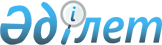 Об объявлении чрезвычайной ситуации природного характера
					
			Утративший силу
			
			
		
					Решение акима Глубоковского района Восточно-Казахстанской области от 24 марта 2018 года № 03. Зарегистрировано Департаментом юстиции Восточно-Казахстанской области 29 марта 2018 года № 5575. Утратило силу - решением акима Глубоковского района Восточно-Казахстанской области от 22 апреля 2021 года № 03
      Сноска. Утратило силу - решением акима Глубоковского района Восточно-Казахстанской области от 22.04.2021 № 03 (вводится в действие со дня его первого официального опубликования).

      Примечание РЦПИ.

      В тексте документа сохранена пунктуация и орфография оригинала.
      В соответствии с подпунктом 13) пункта 1 статьи 33 Закона Республики Казахстан от 23 января 2001 года "О местном государственном управлении и самоуправлении в Республике Казахстан", статьей 48 и подпунктом 2) пункта 2 статьи 50 Закона Республики Казахстан от 11 апреля 2014 года "О гражданской защите", постановлением Правительства Республики Казахстан от 2 июля 2014 года № 756 "Об установлении классификации чрезвычайных ситуаций природного и техногенного характера", на основании протокола № 7 от 24 марта 2018 года на заседании комиссии по предупреждению и ликвидации чрезвычайных ситуаций Глубоковского района Восточно-Казахстанской области, аким Глубоковского района РЕШИЛ:
      1. Объявить чрезвычайную ситуацию природного характера местного масштаба на территории Глубоковского района.
      2. Назначить руководителем ликвидации чрезвычайной ситуации природного характера заместителя акима Глубоковского района Кимасова Сергея Борисовича и поручить провести соответствующие мероприятия, вытекающие из данного решения.
      3. Контроль за исполнением настоящего решения возложить на заместителя акима Глубоковского района Кимасова Сергея Борисовича.
      4. Настоящее решение вводится в действие со дня его первого официального опубликования.
					© 2012. РГП на ПХВ «Институт законодательства и правовой информации Республики Казахстан» Министерства юстиции Республики Казахстан
				
      Аким Глубоковского района 

К. Байгонусов
